Keep Growing: Resources for Year 6 Transitioning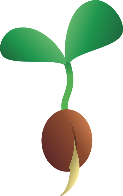  to Secondary SchoolThe Prayer Jesus Taught Us: Praying the Lord’s Prayer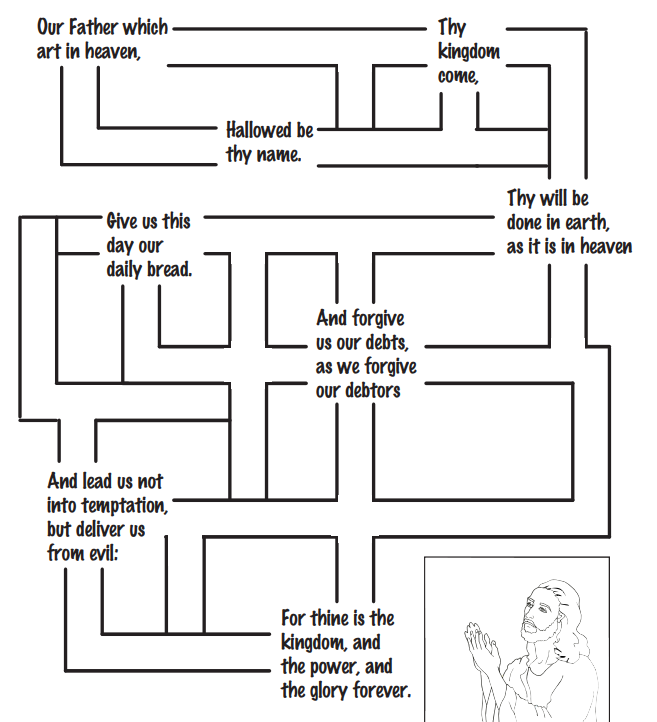 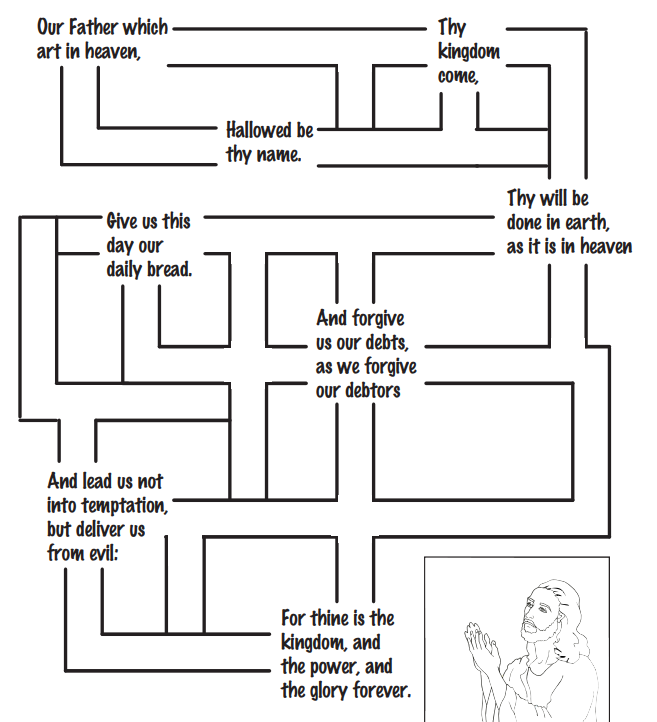 Purpose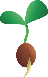 PeoplePrayerXPlacePlanProgress